超星平台提供运行记录1、课程页面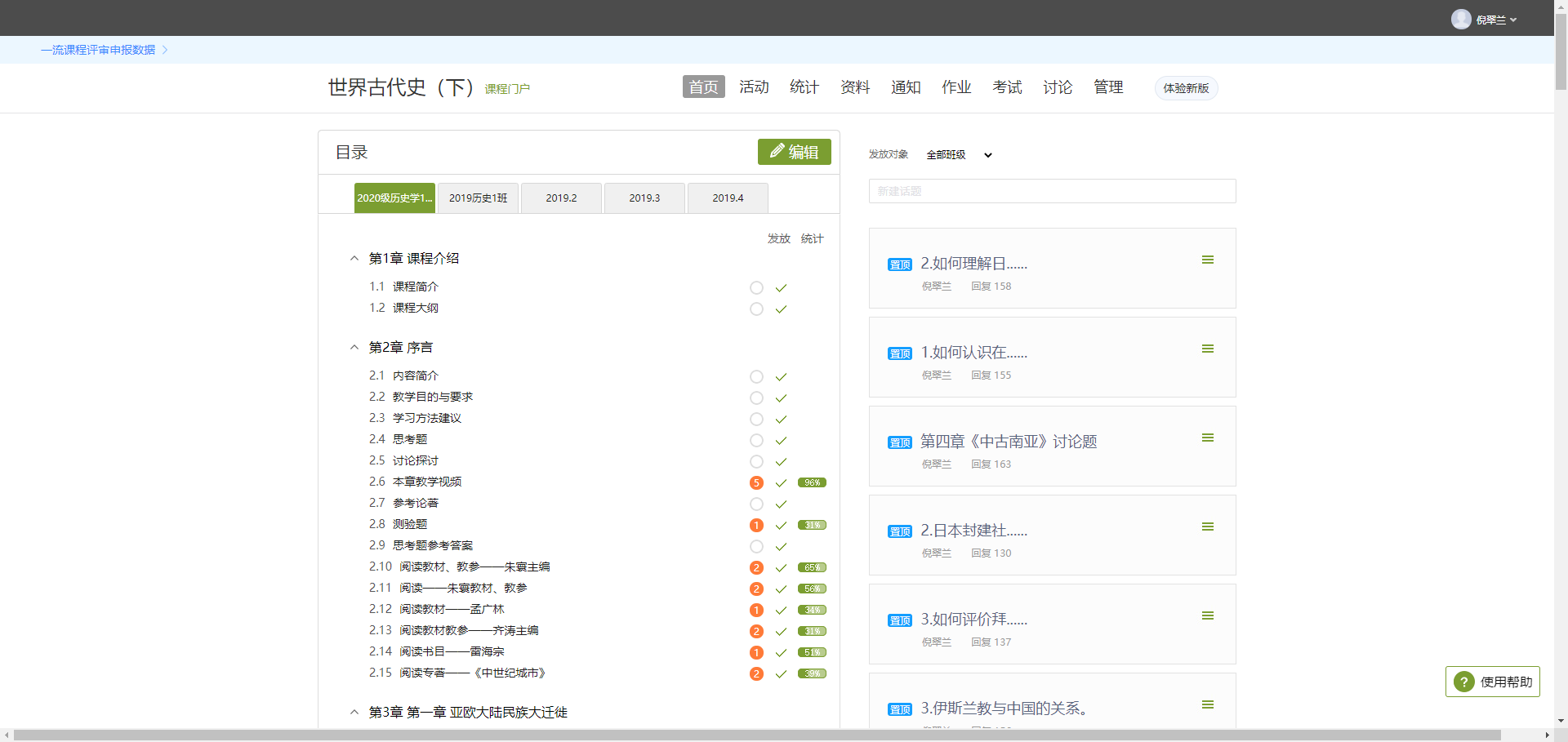 课程积分、成绩管理、课堂活动进入界面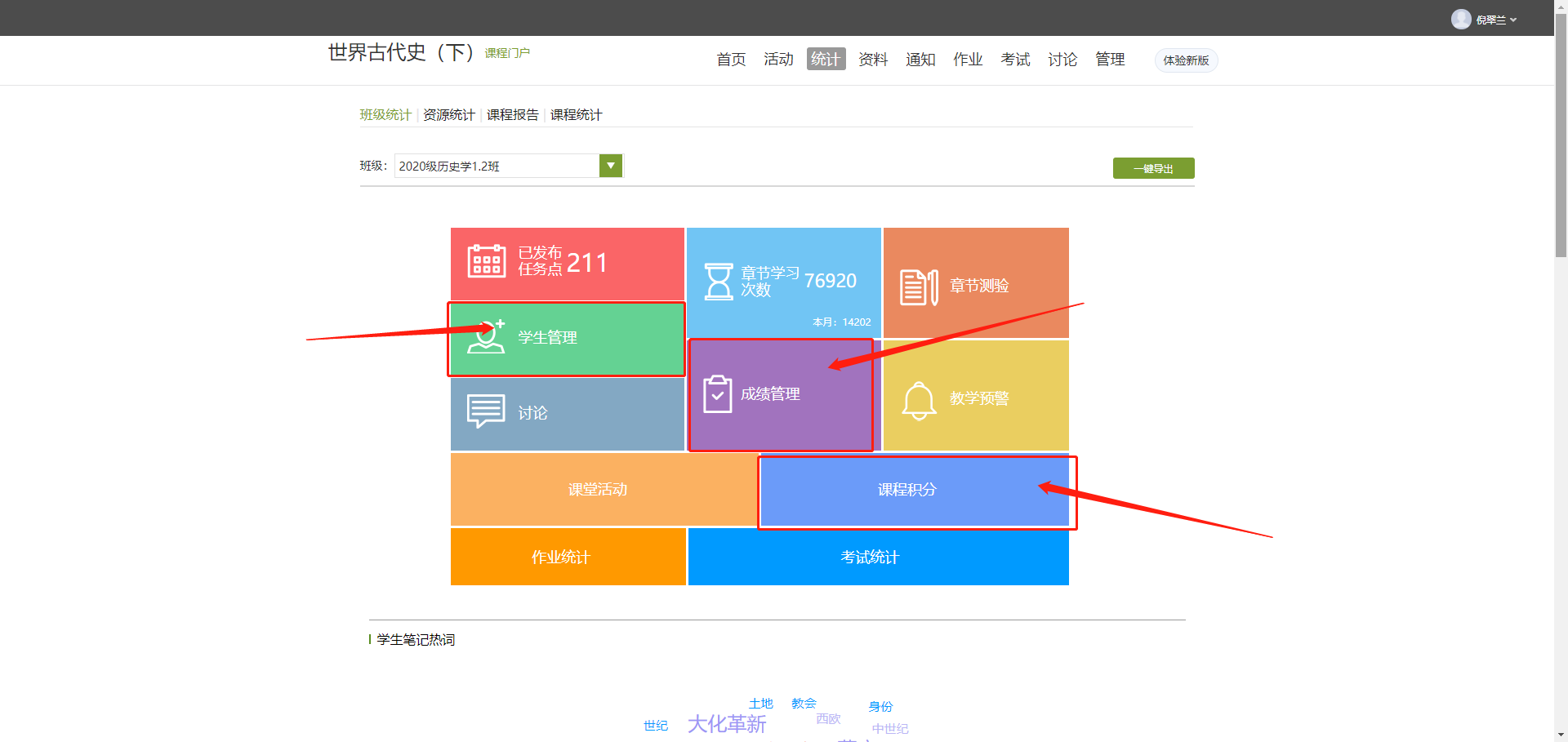 智慧树平台期末报告进入界面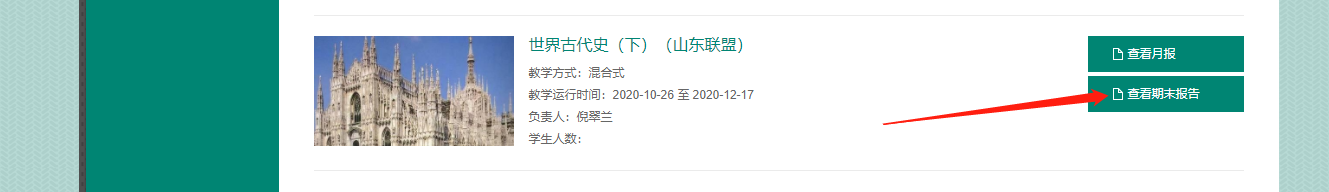 